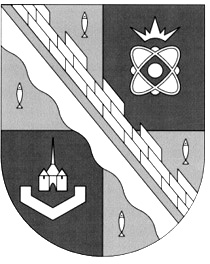 АДМИНИСТРАЦИЯ МУНИЦИПАЛЬНОГО ОБРАЗОВАНИЯСОСНОВОБОРСКИЙ ГОРОДСКОЙ ОКРУГ ЛЕНИНГРАДСКОЙ ОБЛАСТИ ПОСТАНОВЛЕНИЕот 07/09/2015  № 2232«Об организации и проведении общественных слушанийпо предварительному варианту материалов по оценке воздействияна окружающую среду: «Ленинградская АЭС-2 энергоблоки №1 и №2.Охрана окружающей среды. Материалы оценки воздействия наокружающую среду»В соответствии с Федеральным законом от 06.10.2003 №131-ФЗ «Об общих принципах организации местного самоуправления в Российской Федерации», приказом Госкомэкологии РФ от 16.05.2000 №372 «Об утверждении Положения об оценке воздействия намечаемой хозяйственной и иной деятельности на окружающую среду в Российской Федерации», пунктом 10 статьи 6 «Положения о порядке проведения общественных слушаний по предварительному варианту материалов по оценке воздействия намечаемой хозяйственной и иной деятельности на окружающую среду на территории муниципального образования Сосновоборский городской округ Ленинградской области», утвержденного решением совета депутатов Сосновоборского городского округа от 24.06.2015 №86, на основании заявления о предложении проведения общественных слушаний по материалам ОВОС Ленинградской АЭС-2 (энергоблоки № 1 и № 2) и.о. Генерального директора ОАО «Концерн Росэнергоатом» А.В.Шутикова от 11.08.2015 № 9/01/854, распоряжения главы Сосновоборского городского округа от 12.08.2015 №40-р «О численности рабочей группы для организации и проведения общественных слушаний по материалам ОВОС Ленинградской АЭС-2 (энергоблоки №1 и №2)», письма директора Филиала ОАО «Концерн Росэнергоатом» «Дирекция строящейся Ленинградской АЭС-2» Ю.Ф. Галанчука №17-00-4/10925 от 25.08.2015 «О кандидатах в рабочую группу», письма главы Сосновоборского городского округа №32-06-03-5608/15-0 от 31.08.2015 п о с т а н о в л я е т:Организовать и провести общественные слушания по теме: обсуждение предварительного варианта материалов по оценке воздействия на окружающую среду: «Ленинградская АЭС-2 энергоблоки №1 и №2. Охрана окружающей среды. Материалы оценки воздействия на окружающую среду» 15 октября 2015 года, в 17 часов 30 минут, в здании Дворца культуры «Строитель» (Ленинградская обл., г. Сосновый Бор, ул. Солнечная, д. 19). Наименование намечаемой деятельности: деятельность ОАО «Концерн Росэнергоатом» в области использования атомной энергии по эксплуатации ядерных установок: энергоблока №1 и энергоблока №2 Ленинградской АЭС-2. Цель деятельности – производство электроэнергии на энергоблоках №1 и №2 Ленинградской АЭС-2. Предполагаемое место реализации намечаемой деятельности: муниципальное образование Сосновоборский городской округ Ленинградской области. Заказчик намечаемой деятельности: открытое акционерное общество «Российский концерн по производству электрической и тепловой энергии на атомных станциях» (ОАО «Концерн Росэнергоатом») (юридический адрес: 109507, г. Москва, ул. Ферганская, д. 25, ИНН 7721632827, КПП 772101001). Примерные сроки проведения оценки воздействия на окружающую среду: с декабря 2014 года по декабрь 2015 года. Общественные обсуждения проводятся в форме общественных слушаний. Общественные слушания организует и проводит рабочая группа. Материально-техническое обеспечение проведения общественных слушаний возлагается на заказчика ОАО «Концерн Росэнергоатом». Рабочая группа по проведению общественных слушаний сформирована в составе 15 человек исходя из принципа равного представительства в ее составе представителей органов местного самоуправления городского округа, заказчика и заинтересованной общественности. Рабочая группа по проведению общественных слушаний сформирована в целях обеспечения оказания заинтересованной общественностью содействия органам местного самоуправления городского округа и заказчику (исполнителю) намечаемой хозяйственной или иной деятельности в определении порядка проведения общественных слушаний, а также для обеспечения полноты учета замечаний и предложений участников общественных слушаний, заинтересованной общественности в итоговых документах общественных слушаний. В части проведения общественных слушаний органы местного самоуправления Сосновоборского городского округа определяют порядок проведения общественных слушаний при участии заказчика и содействии заинтересованной общественности, организуют общественные слушания при содействии заказчика и в соответствии с российским законодательством, подписывают протокол проведения общественных слушаний, осуществляют иные полномочия, возложенные на них законодательством.Утвердить состав рабочей группы по проведению общественных слушаний по теме: обсуждение предварительного варианта материалов по оценке воздействия на окружающую среду: «Ленинградская АЭС-2 энергоблоки №1 и №2. Охрана окружающей среды. Материалы оценки воздействия на окружающую среду» (далее – Рабочая группа) согласно Приложению к настоящему постановлению.Провести первое заседание Рабочей группы 15 сентября 2015 года в 14 часов 00 минут в здании администрации Сосновоборского городского округа по адресу Ленинградская обл., г. Сосновый Бор, ул. Ленинградская, дом 46, зал заседаний, каб. № 333.Определить местами ознакомления общественности и иных заинтересованных лиц с утвержденным техническим заданием «Проведение оценки воздействия на окружающую среду деятельности по размещению, сооружению и эксплуатации энергоблоков №1 и №2 Ленинградской АЭС-2. Этап – эксплуатация энергоблоков №1 и №2» и предварительным вариантом материалов оценки воздействия на окружающую среду «Ленинградская АЭС-2 энергоблоки №1 и №2. Охрана окружающей среды. Материалы оценки воздействия на окружающую среду»:- городскую публичную библиотеку, расположенную в здании администрации Сосновоборского городского округа по адресу: Ленинградская обл., г. Сосновый Бор, ул. Ленинградская, дом 46;- официальный сайт Сосновоборского городского округа: http://www.sbor.ru/ в раздел /безопасность/экология/общественные обсуждения.Время ознакомления общественности с техническим заданием на проведение ОВОС, предварительным вариантом материалов ОВОС в городской публичной библиотеке: в дни и часы работы городской публичной библиотеки по рабочим дням с 12.00 до 19.00 с 11 сентября 2015 года по 16 ноября 2015 года (включительно). Все заинтересованные лица вправе ознакомиться с указанными материалами, а также принести свои письменные замечания и предложения (зарегистрировать в журнале учета, приложить к журналу учета) на предварительный вариант материалов оценки воздействия на окружающую среду «Ленинградская АЭС-2 энергоблоки №1 и №2. Охрана окружающей среды. Материалы оценки воздействия на окружающую среду».Директору МБУ «Сосновоборская городская публичная библиотека» (Снежкова А.В.) назначить лиц, ответственных за принятие и фиксацию замечаний и предложений на предварительный вариант материалов оценки воздействия на окружающую среду в журнале учета, обеспечить доступ к названным выше материалам и условия для ознакомления с ними в период с 11.09.2015 по 16.11.2015 года (включительно).Пресс-службе администрации (Арибжанов Р.М.) разместить настоящее постановление на официальном сайте Сосновоборского городского округа.Общему отделу администрации (Тарасова М.С.) опубликовать настоящее постановление в городской газете «Маяк».Настоящее постановление вступает в силу со дня официального опубликования в городской газете «Маяк».Контроль за выполнением настоящего постановления оставляю за собой.Глава администрацииСосновоборского городского округа                                                       В.Б.СадовскийИсп: Алмазов Г.В.УТВЕРЖДЕНпостановлением администрацииСосновоборского городского округаот 07/09/2015 N 2232(Приложение)СОСТАВрабочей группы по проведению общественных слушаний по теме: обсуждение предварительного варианта материалов по оценке воздействия на окружающую среду: «Ленинградская АЭС-2 энергоблоки №1 и №2. Охрана окружающейсреды. Материалы оценки воздействия на окружающую средуЧурилова Светлана Викторовна – руководитель Управления коммуникаций с органами государственной власти и общественностью ОАО «Концерн Росэнергоатом»;Чашков Олег Алексеевич – генеральный директор консалтинговой группы «Чашков, Шураков и партнеры»; Шевченко Алексей Васильевич – заместитель главного инженера Ленинградской АЭС-2 по производственно-техническому обеспечению и качеству;Скворцов Виктор Николаевич – заместитель главного инженера по инженерной поддержке филиала ОАО «Концерн Росэнергоатом» «Дирекции строящейся Ленинградской АЭС-2»;Макушкин Алексей Владимирович – начальник отдела инженерно-технической поддержки эксплуатации Ленинградской АЭС;Сорокин Николай Петрович – заместитель председателя совета депутатов Сосновоборского городского округа;Алмазов Геннадий Владиславович – председатель постоянной депутатской комиссии по экологии, архитектуре и градостроительству совета депутатов Сосновоборского городского округа;Шишова Оксана Николаевна – председатель постоянной депутатской комиссии по социальным вопросам Сосновоборского городского округа;Калюжный Андрей Валентинович – заместитель главы администрации городского округа по безопасности и организационным вопросам;Ходырева Наталья Васильевна – главный специалист отдела природопользования и экологической безопасности администрации;Бодров Олег Викторович – представитель общественности;Богуцкий Александр Львович – представитель общественности;Лебедев Валерий Иванович – представитель общественности;Комков Александр Сергеевич – представитель общественности;Пихлокас Алексей Анатольевич – представитель общественности.